Jabok, VOŠ  -  EKONOMIKA 2.ročník	jméno a příjmení: ........................................................TEST 11/	Nezisková organizace je v současné právní úpravě definována a vymezena podle své	A/  činnosti	B/  právní subjektivity	C/  není definována platným právním předpisem 2/	Nevýdělečná organizace je	A/  označení pro neziskové organizace působící ve veřejném sektoru	B/  synonymem názvu nezisková organizace s identickým významem	C/  název pro neziskovou organizaci, který se používal do roku 20033/	Organizace, která není zřízena nebo založena za účelem podnikání	A/  může být jak fyzickou tak i právnickou osobou	B/  musí být pouze právnickou osobou	C/  musí být pouze fyzickou osobou4/	Organizace, která není zřízena nebo založena za účelem podnikání	A/  má všeobecný zákaz podnikání	B/  může podnikat bez omezení	C/  může podnikat v rozsahu dle statutu, ŽL a zřizovací listiny, kromě nadací a politických 	     stran5/	Členy občanského sdružení mohou být	A/  fyzické i právnické osoby	B/  pouze fyzické osoby	C/  pouze právnické osoby6/	Občané ČR dle zákona 83/93Sb. se mají právo svobodně sdružovat bez povolení 	státního orgánu	A/  v jakýchkoli sdruženích, politických stranách a společnostech	B/  pouze v občanských sdruženích určených k nevýdělečné činnosti	C/  v jakýchkoli sdruženích, kromě politických stran, církví a náboženských společnostech a 	      sdruženích založených k výdělečné činnosti7/	Politická strana	A/  nesmí přijmout dar a bezúplatné plnění od státu, obcí a příspěvkových organizací	B/  může přijímat dary bez omezení	C/  může přijmout dar pouze se souhlasem zřizovatele a musí ho zdanit8/	Církev a náboženská společnost	A/  není dle právní legislativy ČR samostatnou právnickou osobou a je registrována pouze v 	      rejstříku církevních organizací	B/  je samostatnou právnickou osobou, ale registruje se pouze u Českého statistického úřadu	C/  je samostatnou právnickou osobou a musí se registrovat u Ministerstva kultury ČR9/	Nadace a nadační fond	A/  účelově sdružují majetek a povinně vytváří nadační jmění v min výši 500 tis. Kč	B/  účelově sdružují majetek a nadace povinně vytváří nadační jmění v min výši 300 tis. Kč	B/  účelově sdružují majetek a nadace povinně vytváří nadační jmění v min výši 500 tis. Kč10/	Nadace	A/  neposkytuje dary, pokud tak učiní, nemůže hodnotu daru využít ke snížení základu daně	B/  nesmí poskytovat dary ze zákona	C/  přijímá a poskytuje dary a nakládá s nimi, jak je ujednáno v darovací smlouvě11/	Obecně prospěšná společnost kromě hlavních služeb	A/  nesmí poskytovat a provozovat žádnou doplňkovou a hospodářskou činnost	B/  může provozovat i činnost doplňkovou nebo hospodářskou při splnění platných předpisů	C/  provozuje hospodářskou i doplňkovou činnost a zisk odvádí zřizovateli12/	Školy a školská zařízení jsou zřizovány od roku 2004	A/  pouze jako školské právnické osoby	B/  pouze jako právnické osoby podle zvláštních právních předpisů	C/  jako školské právnické osoby, příspěvkové organizace a právnické osoby13/	Zřizovatelem školy jako školské právnické osoby může být	A/  pouze Ministerstvo školství ČR, či jiná organizační složka státu	B/  pouze registrovaná církev a náboženská společnost	C/  MŠMT, jiné ministerstvo, registrovaná církev, kraj a obec14/	Zřizovatelem školy jako příspěvkové organizace může být	A/  pouze Ministerstvo školství ČR, či jiná organizační složka státu	B/  pouze registrovaná církev a náboženská společnost	C/  MŠMT, jiné ministerstvo, registrovaná církev, kraj a obec15/	Při nabytí majetku příspěvkovou organizací /PO/ formou bezúplatného převodu	A/  vlastnické právo přechází v plném rozsahu na PO, ale není možné ho účetně odepisovat	B/  vlastnické právo přechází na PO s plným rozsahem práv a povinností a majetek je možné 	      zahrnout do účetních odpisů	C/  vlastnické právo nepřechází na PO a majetek zůstává nadále ve vlastnictví dárce a ten 	     ho také účetně odepisuje16/	Při nabytí majetku příspěvkovou organizací /PO/ formou daru	A/  vlastnické právo přechází na PO a lze ho zahrnout do účetních odpisů	B/  vlastnické právo nepřechází na PO a majetek zůstává nadále ve vlastnictví dárce a ten ho 	      také účetně odepisuje	C/  vlastnické právo přechází na PO, ale majetek nelze zahrnout do účetních odpisů17/	Neziskové organizace	A/  musí vést ze zákona účetnictví v plném rozsahu	B/  mají možnost vést účetnictví ve zjednodušeném rozsahu	C/  nejsou samostatnou účetní jednotkou a účetnictví vede zřizovatel18/	Fyzická osoba – podnikatel zapsaný v obchodním rejstříku	A/  má povinnost vést účetnictví v plném rozsahu	B/  může vést daňovou evidenci	C/  může vést daňovou evidenci, pokud jeho roční obrat nepřekročí 25 mil. Kč19/	Samostatné movité věci, či jejich soubory se za hmotný majetek považují	A/  pokud jejich pořizovací cena je vyšší než 40 tis. Kč	B/  pokud jejich provozně - technické využití je delší než 1 rok	C/  pokud jejich pořizovací cena je vyšší než 40 tis. Kč a zároveň je jejich provozně – 	    	      technické využití delší než 1 rok20/	Určete správnou variantu  - odpisová skupina/doba odpisu v letech	A/ 1sk. / 3r.,  3sk. / 10r.,  6sk. / 50r	B/  2sk. / 5r., 3sk. / 10r., 4sk. / 25r.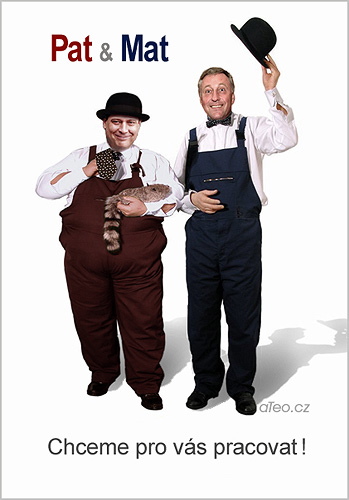 	C/  2sk. / 5r., 3sk. / 20r., 5sk. / 30r.21/	Ekonomika na Jaboku se mi	A/  líbí	B/  nelíbí	C/  vnímám ji jako nutné zlo